Luth Farm Equipment was located in Kearney, NE and was owned by Ron Luth. A proper local business, according to a Kearney Hub article from December 21st, 1954 they even offered, “one season’s free service with every machine sold”. Its advertisement is located on the Poole School curtain. 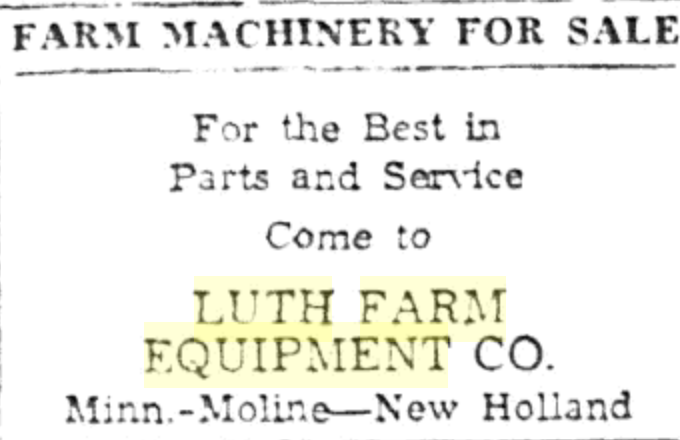 